Progetto Regionale “Sport e Legalità, La Scuola in cattedra”                            Candidature delle Istituzioni Scolastiche di Secondo GradoIl/La Dirigente Scolastico/a: …………………………………………………………………………………………….……dell’Istituto: ……………………………………………………………………………………………………….……………….Via .……………………………………………………………………Comune……………………………………………………..C.A.P.………………………………….……………………Cod. meccanografico…………………………………………….Tel.………………………………….……………………Mail…………………………………………………………………………Comunicadi aver individuato quale candidata al Progetto “Sport e Legalità, La Scuola in cattedra a.s. 2021/2022” la propria classe (max 25 studenti).……..composta di n. ………..alunni/e, per il periodo (indicare il periodo della candidatura tra le sottostanti sedi):Referente del Progetto per la scuola:Prof………………………………………………… ………………………….…………………………………………………….Tel………………………………………………Mail …………………………………………………………………..…………Docenti accompagnatori: Prof…………………………………………………………………………………………………………………………Prof…………………………………………………………………………………………………………………………Particolari condizioni di contesto che evidenzino una qualunque situazione di disagio e motivino la propria adesione al Progetto: ………………………………………………………………………………………………………………………………………………………………………………………………………………………………………………………………………………………………………………………………………………………IL/LA DIRIGENTE SCOLASTICO/ADa inviare tramite pec a drlo@postacert.istruzione.it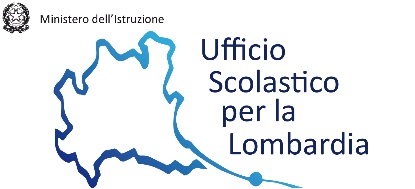 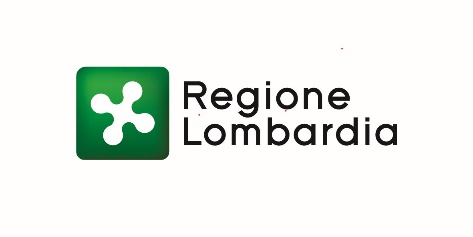 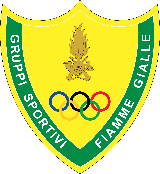 DALALLUOGOSI/NO25.9.20221.10.222Predazzo (TN) – V Nucleo Atleti (Sport invernali)2.10.20228.10.2022Sabaudia (LT) - III Nucleo Atleti(canoa e canottaggio)16.10.202222.10.2022Castelporziano (RM) - I e II Nucleo Atleti(atletica leggera, judo, karate, nuoto, tiro, scherma)